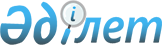 Об установлении требований к эмитентам, чьи ценные бумаги предполагаются к включению или включены в список специальной торговой площадки регионального финансового центра города Алматы, а также к таким ценным бумагам
					
			Утративший силу
			
			
		
					Приказ Председателя Агентства Республики Казахстан по регулированию деятельности регионального финансового центра города Алматы от 8 мая 2008 года № 04.2-09/119. Зарегистрирован в Министерстве юстиции Республики Казахстан от 22 мая 2008 года № 5223. Утратил силу постановлением Правления Национального Банка Республики Казахстан от 22 октября 2014 года № 189      Сноска. Утратил силу постановлением Правления Национального Банка РК от 22.10.2014 № 189 (вводится в действие с 01.01.2015).      В соответствии с подпунктом 5) статьи 6 Закона Республики Казахстан от 5 июня 2006 года "О региональном финансовом центре города Алматы" ПРИКАЗЫВАЮ:



      1. Установить требования к эмитентам, чьи ценные бумаги предполагаются к включению или включены в список специальной торговой площадки регионального финансового центра города Алматы, а также к таким ценным бумагам, согласно приложению к настоящему приказу.



      2. Признать утратившим силу приказ Председателя Агентства Республики Казахстан по регулированию деятельности регионального финансового центра города Алматы от 8 сентября 2006 года N 5 "Об установлении требований к эмитентам, чьи ценные бумаги предполагаются к включению или включены в список специальной торговой площадки регионального финансового центра города Алматы, а также к таким ценным бумагам" (зарегистрирован в Реестре государственной регистрации нормативных правовых актов Республики Казахстан под N 4408, опубликован в газете "Казахстанская правда" от 24 октября 2006 г. N 235 (25206)).



      3. Департаменту развития Агентства Республики Казахстан по регулированию деятельности регионального финансового центра города Алматы (далее - Агентство):



      1) совместно с Юридическим управлением Агентства принять меры к государственной регистрации в Министерстве юстиции Республики Казахстан настоящего приказа;



      2) в десятидневный срок со дня государственной регистрации в Министерстве юстиции Республики Казахстан довести настоящий приказ до сведения заинтересованных подразделений Агентства, Агентства Республики Казахстан по регулированию и надзору финансового рынка и финансовых организаций, акционерного общества "Казахстанская фондовая биржа" и Объединения юридических лиц "Ассоциация финансистов Казахстана";



      3) обеспечить официальное опубликование настоящего приказа в средствах массовой информации Республики Казахстан.



      4. Контроль за исполнением настоящего приказа возложить на курирующего заместителя Председателя Агентства.



      5. Настоящий приказ вводится в действие по истечении десяти календарных дней со дня государственной регистрации в Министерстве юстиции Республики Казахстан.



      6. Ценные бумаги, включенные до введения в действие настоящего приказа в официальный список специальной торговой площадки регионального финансового центра города Алматы, подлежат переводу в соответствующие категории ценных бумаг, установленных настоящим приказом, по истечении одного месяца со дня введения в действие настоящего приказа.



      7. Долговые ценные бумаги, не соответствующие требованиям, предусмотренным в пунктах 8 - 12 Приложения к настоящему приказу, включенные в официальный список специальной торговой площадки регионального финансового центра города Алматы, переводятся во вторую подкатегорию категории "долговые ценные бумаги без рейтинговой оценки" официального списка специальной торговой площадки регионального финансового центра города Алматы.



      8. С 1 января 2010 года в официальный список специальной торговой площадки регионального финансового центра города Алматы включаются только долговые ценные бумаги, соответствующие требованиям, предусмотренным в пунктах 8, 9 и 12 Приложения к настоящему приказу. 

      Долговые ценные бумаги без рейтинговой оценки, включенные в официальный список специальной торговой площадки регионального финансового центра города Алматы до 31 декабря 2009 года в соответствии с пунктами 10, 11 Приложения к настоящему приказу, остаются в соответствующей категории официального списка специальной торговой площадки регионального финансового центра города Алматы до даты погашения.

      Сноска. Пункт 8 с изменениями, внесенными приказом и.о. Председателя Агентства РК по регулированию деятельности регионального финансового центра города Алматы от 03.08.2010 № 04.2-40/124 (вводится в действие по истечении десяти календарных дней со дня гос. регистрации в МЮ РК).      Председатель                                А. Арыстанов       "СОГЛАСОВАН" 

      Председатель Агентства 

      Республики Казахстан 

      по регулированию и надзору 

      финансового рынка и финансовых 

      организаций 

      ________________ Е. Бахмутова

      14 мая 2008 года 

Приложение               

к приказу Председателя Агентства  

Республики Казахстан по регулированию 

деятельности регионального финансового 

центра города Алматы         

от 8 мая 2008 года N 04.2-09/119   

Требования к эмитентам, чьи ценные бумаги предполагаются

к включению или включены в список специальной торговой площадки

регионального финансового центра города Алматы,

а также к таким ценным бумагам 

      Настоящие требования к эмитентам, чьи ценные бумаги предполагаются к включению или включены в список специальной торговой площадки регионального финансового центра города Алматы, а также к таким ценным бумагам (далее - Требования) разработаны в соответствии с подпунктом 5) статьи 6 Закона Республики Казахстан от 5 июня 2006 года "О региональном финансовом центре города Алматы" и устанавливают требования к эмитентам и их ценным бумагам, которые предполагаются к включению или включены в список специальной торговой площадки регионального финансового центра города Алматы (далее - финансовый центр).  

1. Общие положения 

      1. Для целей Требований используются следующие понятия:



      1) специальное предприятие (Special purpose vehicle) - юридическое лицо, учрежденное в соответствии с законодательством иностранного государства, единственным видом деятельности которого является привлечение денег, в том числе путем выпуска и размещения долговых ценных бумаг под гарантию своего единственного учредителя (участника, акционера) - юридического лица этого же или другого государства;



      2) специальная финансовая компания – юридическое лицо, создаваемое в соответствии с Законом Республики Казахстан от 20 февраля 2006 года «О проектном финансировании и секьюритизации» для осуществления сделок проектного финансирования и секьюритизации, в пользу которой уступаются права требования;



      3) долговая ценная бумага - ценная бумага, удостоверяющая право ее владельца на получение от эмитента суммы основного долга в размере и в сроки, установленные условиями выпуска;



      4) облигации местных исполнительных органов - государственные ценные бумаги Республики Казахстан, выпущенные местными исполнительными органами города республиканского значения, столицы;



      5) индексный фонд - инвестиционный фонд, активы которого составляют финансовые инструменты, аналогичные входящим в представительский список определенного фондового индекса, являющегося для данного инвестиционного фонда базовым;



      6) представительский список индекса - список ценных бумаг, параметры которого используются в целях расчета того или иного индикатора фондовой биржи;



      7) исламские ценные бумаги - исламские арендные сертификаты и исламские сертификаты участия;



      8) официальный список специальной торговой площадки финансового центра - список специальной торговой площадки финансового центра, для включения в который и нахождения в котором ценные бумаги и эмитенты ценных бумаг соответствуют условиям, установленным Требованиями;



      9) нефинансовая организация - организация, не являющаяся финансовой организацией;



      10) листинговая компания - юридическое лицо, чьи ценные бумаги включены в официальный список;



      11) маркет-мейкер - член фондовой биржи, признанный фондовой биржей в качестве маркет-мейкера и принявший на себя обязательство постоянно объявлять и поддерживать котировки по ценным бумагам в соответствии с внутренними документами фондовой биржи;



      12) сектор официального списка - часть официального списка специальной торговой площадки финансового центра, в который включены эмиссионные ценные бумаги, соответствующие требованиям, установленным для данного сектора;



      13) инициатор допуска - эмитент либо участник финансового центра (член фондовой биржи), по инициативе которого ценные бумаги включаются (допускаются) в официальный список специальной торговой площадки финансового центра;



      14) торговая площадка - часть программно-технического комплекса фондовой биржи, посредством которого заключаются сделки с отдельными видами финансовых инструментов, включенных в официальный список (допущенных к обращению на фондовой бирже);



      15) уполномоченный орган – Национальный Банк Республики Казахстан;



      16) реструктуризация обязательств эмитента - комплекс административных, юридических, финансовых, организационно-технических и других мероприятий и процедур, реализуемых эмитентом на основании плана реструктуризации, утвержденного в порядке, установленном Законом Республики Казахстан от 31 августа 1995 года «О банках и банковской деятельности в Республике Казахстан», либо плана реабилитации, утвержденного в порядке, установленном Законом Республики Казахстан от 21 января 1997 года «О банкротстве».

      Сноска. Пункт 1 в редакции постановления Правления Национального Банка РК от 29.10.2012 № 332 (вводится в действие по истечении десяти календарных дней после дня его первого официального опубликования).



      2. В официальный список специальной торговой площадки финансового центра включаются (допускаются) ценные бумаги, выпущенные в соответствии с Законом Республики Казахстан от 2 июля 2003 года «О рынке ценных бумаг» (далее – Закон о рынке) и других государств, в том числе производные ценные бумаги, базовым активом которых являются негосударственные ценные бумаги, выпущенные в соответствии с Законом о рынке и законодательством других государств.

      К обращению на организованном рынке ценных бумаг Республики Казахстан допускаются негосударственные ценные бумаги, выпущенные в соответствии с законодательством иностранных государств и ценные бумаги международных финансовых организаций, включенные (допущенные) в официальный список фондовой биржи.

      Официальный список состоит из следующих секторов:



      1) акции;



      2) долговые ценные бумаги;



      3) ценные бумаги инвестиционных фондов;



      4) депозитарные расписки;



      5) ценные бумаги международных финансовых организаций;



      6) государственные ценные бумаги;



      7) производные ценные бумаги;



      8) исламские ценные бумаги.

      Сектора официального списка специальной торговой площадки финансового центра подразделяются на отдельные категории и подкатегории.

      Внутренними документами фондовой биржи, помимо указанных в настоящем пункте секторов официального списка, может быть предусмотрено функционирование дополнительных секторов.

      Сноска. Пункт 2 в редакции постановления Правления Национального Банка РК от 24.08.2012 № 233 (вводится в действие по истечении десяти календарных дней после дня его первого официального опубликования). 

2. Требования к ценным бумагам и их эмитентам, допускаемым 

(допущенным) к обращению в секторе "акции" 

      3. Сектор "акции" подразделяется на три категории: первая (наивысшая) категория, вторая (наивысшая) категория, третья (следующая за наивысшей) категория.



      4. Для включения акций эмитента в сектор «акции» по первой (наивысшей) категории официального списка специальной торговой площадки финансового центра и их нахождения в нем данные ценные бумаги и их эмитент соответствуют следующим требованиям:



      1) государственная регистрация эмитента осуществлена не менее чем за три года до подачи заявления о включении его ценных бумаг в официальный список. В соответствии с внутренними документами фондовой биржи производится зачет срока существования организации (организаций), в результате реорганизации которой (которых) был создан эмитент.

      Если внутренними документами фондовой биржи установлено требование к сроку существования менее трех лет для организаций, сто процентов акций которых принадлежат государству, национальному холдингу либо национальному управляющему холдингу, то требования, установленные подпунктами 4) и 6) настоящего пункта, применяются исходя из фактического срока существования данных организаций;



      2) эмитент составляет финансовую отчетность в соответствии с международными стандартами финансовой отчетности (International Financial Reporting Standards - IFRS) (далее - МСФО) или стандартами финансовой отчетности, действующими в Соединенных Штатах Америки (General Accepted Accounting Principles - GAAP) (далее - СФО США);



      3) аудит финансовой отчетности эмитента производится аудиторской организацией, отвечающей квалификационным требованиям к аудиторским организациям для допуска финансовых инструментов на специальную торговую площадку финансового центра, утвержденным приказом Председателя Агентства Республики Казахстан по регулированию деятельности регионального финансового центра города Алматы от 20 октября 2009 года № 04.2-44/172 «Об утверждении квалификационных требований к аудиторским организациям для допуска финансовых инструментов на специальную торговую площадку регионального финансового центра города Алматы» (зарегистрированным в Реестре государственной регистрации нормативных правовых актов под № 5223) (далее – приказ о квалификационных требованиях к аудиторским организациям);



      4) инициатор допуска предоставляет финансовую отчетность эмитента, подтвержденную аудиторским отчетом, не менее чем за:

      последние три завершенных финансовых года, если заявление о включении акций в данную категорию подано по истечении четырех месяцев с даты окончания последнего завершенного финансового года;

      три последовательных завершенных финансовых года, предшествующих последнему завершенному финансовому году, если заявление о включении акций в данную категорию подано в течение четырех месяцев с даты окончания последнего завершенного финансового года.

      Если с даты составления последней финансовой отчетности за завершенный финансовый год, подтвержденной аудиторским отчетом, прошло более шести месяцев до дня подачи заявления о включении акций в данную категорию, инициатор допуска предоставляет аудиторский отчет по промежуточной финансовой отчетности или отчет по обзору промежуточной финансовой информации (полного комплекта промежуточной финансовой отчетности эмитента).

      С даты составления последней предоставленной инициатором допуска финансовой отчетности эмитента, по которой выпущен аудиторский отчет или отчет по обзору промежуточной финансовой информации (полного комплекта промежуточной финансовой отчетности эмитента) должно пройти не более шести месяцев до даты подачи заявления о включении акций в данную категорию;



      5) собственный капитал эмитента не меньше его уставного капитала, согласно финансовой отчетности (в случае наличия дочерней (дочерних) организации (организаций) – консолидированной финансовой отчетности) на последнюю отчетную дату, подтвержденной аудиторским отчетом. При этом собственный капитал эмитента составляет сумму, эквивалентную не менее восьми миллионам пятистам шестидесяти тысячекратному размеру месячного расчетного показателя (далее - МРП), установленному законом о республиканском бюджете на соответствующий финансовый год, согласно финансовой отчетности (в случае наличия дочерней (дочерних) организации (организаций) – консолидированной финансовой отчетности) эмитента на последнюю отчетную дату, подтвержденной аудиторским отчетом.

      Через шесть месяцев с даты открытия торгов акциями в данной категории рыночная капитализация эмитента этих акций, определяемая в соответствии с внутренними документами фондовой биржи, должна составлять сумму, эквивалентную не менее восьми миллионам пятистам шестидесяти тысячекратному размеру МРП.

      Требования части второй настоящего подпункта не применяются в случае включения в официальный список привилегированных акций.

      Во время нахождения акций в данной категории официального списка специальной торговой площадки финансового центра допускается снижение собственного капитала финансовой организации при соблюдении пруденциального норматива по достаточности собственного капитала, установленного уполномоченным органом;



      6) чистая прибыль эмитента акций за каждый из трех последних лет, согласно финансовой отчетности (в случае наличия дочерней (дочерних) организации (организаций) – консолидированной финансовой отчетности) на последнюю отчетную дату, подтвержденной аудиторским отчетом, составляет сумму эквивалентную не менее восьмидесяти пяти тысяч шестисоткратному размеру МРП.

      Примечание РЦПИ!

      Абзац действует до 01.01.2013.

      Во время нахождения акций в данной категории официального списка допускается наличие чистой прибыли эмитента акций за два из трех последних лет, составляющей сумму эквивалентную не менее восьмидесяти пяти тысяч шестисоткратному размеру МРП за каждый год, согласно финансовой отчетности (в случае наличия дочерней (дочерних) организации (организаций) – консолидированной финансовой отчетности) на последнюю отчетную дату, подтвержденной аудиторским отчетом.

      При невыполнении эмитентом акций требований по размеру чистой прибыли, установленных частью первой настоящего подпункта, его акции включаются в данную категорию без учета указанных требований, если чистые потоки денежных средств, полученные от операционной деятельности эмитента, являются положительными за каждый год из трех последних лет, согласно его финансовой отчетности (в случае наличия дочерней (дочерних) организации (организаций) – консолидированной финансовой отчетности), подтвержденной аудиторским отчетом;



      7) количество акций в свободном обращении составляет не менее десяти процентов от общего количества размещенных (за исключением выкупленных эмитентом, обремененных и (или) блокированных) акций данного типа по истечении шести месяцев с даты открытия торгов данными акциями, пятнадцати процентов - по истечении одного года с даты открытия торгов данными акциями и двадцати пяти процентов - по истечении двух лет с даты открытия торгов данными акциями.

      В количество акций в свободном обращении не включаются акции, принадлежащие аффилиированным лицам акционерного общества, являющимися таковыми в соответствии со статьей 64 Закона Республики Казахстан от 13 мая 2003 года «Об акционерных обществах». Данное требование не распространяется на акционерные общества, осуществившие вывод акций на организованный рынок ценных бумаг в рамках реализации Программы вывода пакетов акций дочерних и зависимых организаций Акционерного общества «Фонд национального благосостояния «Самрук-Казына» на рынок ценных бумаг, утвержденной постановлением Правительства Республики Казахстан от 8 сентября 2011 года № 1027 (далее – Программа народное IPO).

      Для организаций, более пятидесяти процентов акций которых принадлежат государству, национальному холдингу либо национальному управляющему холдингу, требование по количеству акций в свободном обращении составляет не менее пяти процентов от количества размещенных акций по истечении шести месяцев с даты открытия торгов данными акциями и десяти процентов - по истечении одного года с даты открытия торгов данными акциями.

      Для организаций, осуществивших вывод акций на организованный рынок ценных бумаг в рамках реализации Программы народное IPO, количество акций в свободном обращении составляет не менее пяти процентов от количества размещенных акций по истечении одного года с даты открытия торгов данными акциями.

      Расчет количества акций в свободном обращении осуществляется раздельно по простым и привилегированным акциям данного эмитента;



      8) в отношении акционерных обществ - резидентов Республики Казахстан - наличие кодекса корпоративного управления, утвержденного общим собранием акционеров эмитента, в отношении нерезидентов Республики Казахстан - наличие кодекса корпоративного управления или иного аналогичного по своему содержанию документа, утвержденного в порядке, предусмотренном законодательством страны-регистрации эмитента в качестве юридического лица, в том случае, если его наличие предусмотрено законодательством страны-регистрации эмитента в качестве юридического лица;



      9) до рассмотрения вопроса о включении акций в данную категорию кто-либо из членов фондовой биржи подает заявление о присвоении ему статуса маркет-мейкера по данным акциям, а во время их нахождения в данной категории по ним обязательно наличие маркет-мейкера;



      10) в учредительных документах эмитента и (или) проспекте выпуска ценных бумаг не содержится норм, которые ущемляют или ограничивают права собственников ценных бумаг на их отчуждение (передачу).

      Сноска. Пункт 4 в редакции постановления Правления Национального Банка РК от 29.10.2012 № 332 (вводится в действие по истечении десяти календарных дней после дня его первого официального опубликования).



      5. Для включения акций эмитента в сектор «акции» по второй (наивысшей) категории официального списка специальной торговой площадки финансового центра и их нахождения в нем, данные ценные бумаги и их эмитент соответствуют следующим требованиям:



      1) государственная регистрация эмитента осуществлена не менее чем за два года до подачи заявления о включении его ценных бумаг в официальный список. В соответствии с внутренними документами фондовой биржи производится зачет срока существования организации (организаций), в результате реорганизации которой (которых) был создан эмитент.

      Если внутренними документами фондовой биржи установлено требование к сроку существования менее двух лет для организаций, сто процентов акций которых принадлежат государству, национальному холдингу либо национальному управляющему холдингу, то требования, установленные подпунктами 4) и 6) настоящего пункта, применяются исходя из фактического срока существования данных организаций;



      2) эмитент составляет финансовую отчетность в соответствии с МСФО или СФО США;



      3) аудит финансовой отчетности эмитента производится аудиторской организацией, отвечающей квалификационным требованиям к аудиторским организациям для допуска финансовых инструментов на специальную торговую площадку финансового центра, утвержденным приказом о квалификационных требованиях к аудиторским организациям;



      4) инициатор допуска предоставляет финансовую отчетность эмитента, подтвержденную аудиторским отчетом, не менее чем за:

      последние два завершенных финансовых года, если заявление о включении акций в данную категорию подано по истечении четырех месяцев с даты окончания последнего завершенного финансового года;

      два последовательных завершенных финансовых года, предшествующих последнему завершенному финансовому году, если заявление о включении акций в данную категорию подано в течение четырех месяцев с даты окончания последнего завершенного финансового года.

      Если с даты составления последней финансовой отчетности за завершенный финансовый год, подтвержденной аудиторским отчетом, прошло более шести месяцев до дня подачи заявления о включении акций в данную категорию, инициатор допуска предоставляет аудиторский отчет по промежуточной финансовой отчетности или отчет по обзору промежуточной финансовой информации (полного комплекта промежуточной финансовой отчетности эмитента).

      С даты составления последней предоставленной инициатором допуска финансовой отчетности эмитента, по которой выпущен аудиторский отчет или отчет по обзору промежуточной финансовой информации (полного комплекта промежуточной финансовой отчетности эмитента) должно пройти не более шести месяцев до даты подачи заявления о включении акций в данную категорию;



      5) собственный капитал эмитента не меньше его уставного капитала, согласно финансовой отчетности (в случае наличия дочерней (дочерних) организации (организаций) – консолидированной финансовой отчетности) на последнюю отчетную дату, подтвержденной аудиторским отчетом. При этом собственный капитал эмитента составляет сумму, эквивалентную не менее ста семидесяти одному тысячекратному размеру МРП, согласно финансовой отчетности (в случае наличия дочерней (дочерних) организации (организаций) – консолидированной финансовой отчетности) на последнюю отчетную дату, подтвержденной аудиторским отчетом.

      Через шесть месяцев с даты открытия торгов акциями в данной категории рыночная капитализация эмитента этих акций, определяемая в соответствии с внутренними документами фондовой биржи, составляет сумму, эквивалентную не менее ста семидесяти одному тысячекратному размеру МРП.

      Требования части второй настоящего подпункта не применяются в случае включения в официальный список привилегированных акций.

      Во время нахождения акций в данной категории официального списка фондовой биржи допускается снижение собственного капитала финансовой организации при соблюдении пруденциального норматива по достаточности собственного капитала, установленного уполномоченным органом;



      6) наличие чистой прибыли эмитента акций за один из двух последних лет, согласно финансовой отчетности (в случае наличия дочерней (дочерних) организации (организаций) – консолидированной финансовой отчетности) на последнюю отчетную дату, подтвержденной аудиторским отчетом;



      7) количество акций в свободном обращении составляет не менее пяти процентов от общего количества размещенных (за исключением выкупленных эмитентом, обремененных и (или) блокированных) акций данного типа по истечении шести месяцев с даты открытия торгов данными акциями, десяти процентов - по истечении одного года с даты открытия торгов данными акциями и пятнадцати процентов - по истечении двух лет с даты открытия торгов данными акциями.

      В количество акций в свободном обращении не включаются акции, принадлежащие аффилиированным лицам акционерного общества, являющимися таковыми в соответствии со статьей 64 Закона Республики Казахстан от 13 мая 2003 года «Об акционерных обществах».

      Для организаций, более пятидесяти процентов акций которых принадлежат государству, национальному холдингу либо национальному управляющему холдингу, требование по количеству акций в свободном обращении составляет не менее пяти процентов от количества размещенных акций по истечении шести месяцев с даты открытия торгов данными акциями.

      Расчет количества акций в свободном обращении осуществляется раздельно по простым и привилегированным акциям данного эмитента;



      8) в отношении акционерных обществ - резидентов Республики Казахстан - наличие кодекса корпоративного управления, утвержденного общим собранием акционеров эмитента, в отношении нерезидентов Республики Казахстан - наличие кодекса корпоративного управления или иного аналогичного по своему содержанию документа, утвержденного в порядке, предусмотренном законодательством страны-регистрации эмитента в качестве юридического лица, в том случае, если его наличие предусмотрено законодательством страны-регистрации эмитента в качестве юридического лица;



      9) до рассмотрения вопроса о включении акций в данную категорию кто-либо из членов фондовой биржи подает заявление о присвоении ему статуса маркет-мейкера по данным акциям, а во время их нахождения в данной категории по ним обязательно наличие маркет-мейкера;



      10) в учредительных документах эмитента и (или) проспекте выпуска ценных бумаг не содержится норм, которые ущемляют или ограничивают права собственников ценных бумаг на их отчуждение (передачу).

      Сноска. Пункт 5 в редакции постановления Правления Национального Банка РК от 29.10.2012 № 332 (вводится в действие по истечении десяти календарных дней после дня его первого официального опубликования).



      6. Для включения акций эмитента в сектор «акции» по третьей (следующей за наивысшей) категории официального списка специальной торговой площадки финансового центра и их нахождения в нем, данные ценные бумаги и их эмитент соответствуют следующим требованиям:



      1) эмитент составляет финансовую отчетность в соответствии с МСФО или СФО США;



      2) аудит финансовой отчетности эмитента производится аудиторской организацией, отвечающей квалификационным требованиям к аудиторским организациям для допуска финансовых инструментов на специальную торговую площадку финансового центра, утвержденным приказом о квалификационных требованиях к аудиторским организациям;



      3) инициатор допуска предоставляет финансовую отчетность эмитента, подтвержденную аудиторским отчетом за последний завершенный финансовый год эмитента или за период фактического существования в случае осуществления эмитентом деятельности менее одного года.

      В течение первых четырех месяцев после завершения последнего финансового года заявление инициатора допуска о включении акций в данную категорию принимается фондовой биржей без предоставления финансовой отчетности эмитента данных акций за последний завершенный финансовый год, подтвержденной аудиторским отчетом, в случае наличия у эмитента одного из следующих документов:

      финансовой отчетности, подтвержденной аудиторским отчетом, за год, предшествующей последнему завершенному финансовому году, а также отчета по обзору промежуточной финансовой информации (полному комплекту промежуточной финансовой отчетности эмитента), с даты составления которой прошло не более шести месяцев до даты подачи инициатором допуска указанного заявления, либо промежуточной финансовой отчетности данного эмитента, подтвержденной аудиторским отчетом, с даты составления которой прошло не более шести месяцев до даты подачи инициатором допуска указанного заявления;



      4) собственный капитал эмитента составляет сумму, эквивалентную не менее пятидесяти одному тысячекратному размеру МРП, согласно финансовой отчетности (в случае наличия дочерней (дочерних) организации (организаций) – консолидированной финансовой отчетности) на последнюю отчетную дату, подтвержденной аудиторским отчетом;



      5) в отношении акционерных обществ - резидентов Республики Казахстан - наличие кодекса корпоративного управления, утвержденного общим собранием акционеров эмитента, в отношении нерезидентов Республики Казахстан - наличие кодекса корпоративного управления или иного аналогичного по своему содержанию документа, утвержденного в порядке, предусмотренном законодательством страны-регистрации эмитента в качестве юридического лица, в том случае, если его наличие предусмотрено законодательством страны-регистрации эмитента в качестве юридического лица;



      6) в учредительных документах эмитента и (или) проспекте выпуска ценных бумаг не содержится норм, которые ущемляют или ограничивают права собственников ценных бумаг на их отчуждение (передачу).

      Сноска. Пункт 6 в редакции постановления Правления Национального Банка РК от 24.08.2012 № 233 (вводится в действие по истечении десяти календарных дней после дня его первого официального опубликования).



      6-1. Требования подпункта 3) пункта 4, подпункта 3) пункта 5 и подпункта 2) пункта 6 Требований не применяются в одном из следующих случаев:

      1) эмитент-нерезидент Республики Казахстан, чьи ценные бумаги включаются (допускаются) в сектор «акции» официального списка специальной торговой площадки финансового центра, предоставляет аудиторский отчет, составленный одной из международных аудиторских организаций Deloitte Touche Tohmatsu, PricewaterhouseCoopers, Ernst & Young или KPMG, зарегистрированной в стране местонахождения данного эмитента;

      2) акции эмитента-нерезидента Республики Казахстан, включаемые (допускаемые) в сектор акции официального списка специальной торговой площадки финансового центра, находятся в свободном обращении на иностранной фондовой бирже, входящей в состав Всемирной федерации бирж (The World Federation of Exchanges), а также представлен аудиторский отчет, составленный одной из аудиторских организаций, признаваемых данной иностранной фондовой биржей.

      Сноска. Требования дополнены пунктом 6-1 в соответствии с постановлением Правления Национального Банка РК от 24.08.2012 № 233 (вводится в действие по истечении десяти календарных дней после дня его первого официального опубликования). 

3. Требования к ценным бумагам и их эмитентам, допускаемым 

(допущенным) к обращению в секторе "долговые ценные бумаги" 

      7. Сектор "долговые ценные бумаги" подразделяется на три категории: 

      1) долговые ценные бумаги с рейтинговой оценкой (наивысшая категория); 

      2) долговые ценные бумаги без рейтинговой оценки: 

      долговые ценные бумаги без рейтинговой оценки первой подкатегории (наивысшая категория); 

      долговые ценные бумаги без рейтинговой оценки второй подкатегории (следующая за наивысшей категорией);

      3) буферная категория.

      Сноска. Пункт 7 с изменениями, внесенными приказом Председателя Агентства РК по регулированию деятельности регионального финансового центра города Алматы от 20.08.2009 № 04.2-44/145 (порядок введения в действие см. п. 5).

      8. Для включения долговых ценных бумаг эмитента в сектор «долговые ценные бумаги» категории «долговые ценные бумаги с рейтинговой оценкой» (наивысшая категория) официального списка специальной торговой площадки финансового центра и их нахождения в нем, данные ценные бумаги и их эмитент соответствуют следующим требованиям:



      1) рейтинговая оценка присвоена долговой ценной бумаге одним из рейтинговых агентств, входящих в перечень рейтинговых агентств, рейтинговые оценки которых признаются уполномоченным органом. Рейтинговая оценка не ниже уровня, установленного уполномоченным органом. При этом фондовая биржа принимает во внимание только ту рейтинговую оценку, которая была присвоена (подтверждена, обновлена) в течение последних двенадцати месяцев. При наличии рейтинговых оценок, присвоенных несколькими рейтинговыми агентствами, принимается во внимание последняя из этих оценок;



      2) государственная регистрация эмитента осуществлена не менее чем за два года до подачи заявления о включении его ценных бумаг в официальный список. В соответствии с внутренними документами фондовой биржи производится зачет срока существования организации (организаций), в результате реорганизации которой (которых) был создан эмитент.

      Если внутренними документами фондовой биржи установлено требование к сроку существования менее двух лет для организаций, сто процентов акций (долей участия в уставном капитале) которых принадлежат государству, национальному холдингу либо национальному управляющему холдингу, то требование, установленное подпунктом 5) настоящего пункта, применяется исходя из фактического срока существования данных организаций;



      3) эмитент составляет финансовую отчетность в соответствии с МСФО или СФО США;



      4) аудит финансовой отчетности эмитента проводится аудиторской организацией, отвечающей квалификационным требованиям к аудиторским организациям для допуска финансовых инструментов на специальную торговую площадку финансового центра, утвержденным приказом о квалификационных требованиях к аудиторским организациям;



      5) инициатор допуска предоставляет финансовую отчетность эмитента, подтвержденную аудиторским отчетом, не менее чем за:

      последние два завершенных финансовых года, если заявление о включении долговых ценных бумаг в данную категорию подано по истечении четырех месяцев с даты окончания последнего завершенного финансового года;

      два последовательных завершенных финансовых года, предшествующих последнему завершенному финансовому году, если заявление о включении долговых ценных бумаг в данную категорию подано в течение четырех месяцев с даты окончания последнего завершенного финансового года.

      Если с даты составления последней финансовой отчетности за завершенный финансовый год, подтвержденной аудиторским отчетом, прошло более шести месяцев до дня подачи заявления о включении долговых ценных бумаг в данную категорию, инициатор допуска предоставляет аудиторский отчет по промежуточной финансовой отчетности или отчет по обзору промежуточной финансовой информации (полного комплекта промежуточной финансовой отчетности эмитента).

      С даты составления последней предоставленной инициатором допуска финансовой отчетности эмитента, по которой выпущен аудиторский отчет или отчет по обзору промежуточной финансовой информации (полного комплекта промежуточной финансовой отчетности эмитента) должно пройти не более шести месяцев до даты подачи заявления о включении долговых ценных бумаг в данную категорию;



      6) в отношении акционерных обществ - резидентов Республики Казахстан - наличие кодекса корпоративного управления, утвержденного общим собранием акционеров эмитента, в отношении нерезидентов Республики Казахстан - наличие кодекса корпоративного управления или иного аналогичного по своему содержанию документа, утвержденного в порядке, предусмотренном законодательством страны-регистрации эмитента в качестве юридического лица, в том случае, если его наличие предусмотрено законодательством страны-регистрации эмитента в качестве юридического лица;



      7) до рассмотрения вопроса о включении долговых ценных бумаг в данную категорию официального списка кто-либо из членов фондовой биржи подает заявление о присвоении ему статуса маркет-мейкера по данным долговым ценным бумагам, а во время их нахождения в данной категории по ним обязательно наличие маркет-мейкера;



      8) в учредительных документах эмитента и (или) проспекте выпуска ценных бумаг не содержится норм, которые ущемляют или ограничивают права собственников ценных бумаг на их отчуждение (передачу).

      Сноска. Пункт 8 в редакции постановления Правления Национального Банка РК от 24.08.2012 № 233 (вводится в действие по истечении десяти календарных дней после дня его первого официального опубликования).



      9. Для включения секьюритизированных долговых ценных бумаг, выпущенных специальной финансовой компанией или специальным предприятием, в сектор "долговые ценные бумаги" категории "долговые ценные бумаги с рейтинговой оценкой" (наивысшая категория) официального списка специальной торговой площадки финансового центра и их нахождения в нем, данные ценные бумаги и их эмитент должны соответствовать следующим требованиям: 

      1) эмитент является юридическим лицом, созданным специально для осуществления одной или нескольких сделок секьюритизации; 

      2) эмитент и его долговые ценные бумаги с рейтинговой оценкой должны соответствовать требованиям, установленным подпунктами 1), 3), 4) и 7) пункта 8 настоящих Требований. 

      Сноска. Пункт 9 с изменениями, внесенными приказом Председателя Агентства РК по регулированию деятельности регионального финансового центра города Алматы от 28.08.2008 N 04.2-09/207 (порядок введения в действие см. п. 4 ). 

      10. Для включения долговых ценных бумаг эмитента в сектор «долговые ценные бумаги» категории «долговые ценные бумаги без рейтинговой оценки» подкатегории «долговые ценные бумаги без рейтинговой оценки первой подкатегории» (наивысшая категория), за исключением инфраструктурных облигаций, официального списка специальной торговой площадки финансового центра и их нахождения в нем, данные ценные бумаги и их эмитент соответствуют следующим требованиям:



      1) государственная регистрация эмитента осуществлена не менее чем за два года до подачи заявления о включении его ценных бумаг в официальный список. В соответствии с внутренними документами фондовой биржи производится зачет срока существования организации (организаций), в результате реорганизации которой (которых) был создан эмитент.

      Если внутренними документами фондовой биржи установлено требование к сроку существования менее двух лет для организаций, сто процентов акций (долей участия в уставном капитале) которых принадлежат государству, национальному холдингу либо национальному управляющему холдингу, то требования, установленные подпунктами 4), 6) и 7) настоящего пункта, применяются исходя из фактического срока существования данных организаций;



      2) эмитент составляет финансовую отчетность в соответствии с МСФО или СФО США;



      3) аудит финансовой отчетности эмитента производится аудиторской организацией, отвечающей квалификационным требованиям к аудиторским организациям для допуска финансовых инструментов на специальную торговую площадку финансового центра, утвержденным приказом о квалификационных требованиях к аудиторским организациям;



      4) инициатор допуска предоставляет финансовую отчетность эмитента, подтвержденную аудиторским отчетом, не менее чем за:

      последние два завершенных финансовых года, если заявление о включении долговых ценных бумаг в данную подкатегорию подано по истечении четырех месяцев с даты окончания последнего завершенного финансового года;

      два последовательных завершенных финансовых года, предшествующих последнему завершенному финансовому году, если заявление о включении долговых ценных бумаг в данную подкатегорию подано в течение четырех месяцев с даты окончания последнего завершенного финансового года.

      Если с даты составления последней финансовой отчетности за завершенный финансовый год, подтвержденной аудиторским отчетом, прошло более шести месяцев до дня подачи заявления о включении долговых ценных бумаг в данную подкатегорию, инициатор допуска предоставляет аудиторский отчет по промежуточной финансовой отчетности или отчет по обзору промежуточной финансовой информации (полного комплекта промежуточной финансовой отчетности эмитента).

      С даты составления последней предоставленной инициатором допуска финансовой отчетности эмитента, по которой выпущен аудиторский отчет или отчет по обзору промежуточной финансовой информации (полного комплекта промежуточной финансовой отчетности эмитента) должно пройти не более шести месяцев до даты подачи заявления о включении долговых ценных бумаг в данную подкатегорию;



      5) собственный капитал эмитента не меньше его уставного капитала, согласно финансовой отчетности (в случае наличия дочерней (дочерних) организации (организаций) – консолидированной финансовой отчетности) эмитента на последнюю отчетную дату, подтвержденной аудиторским отчетом. При этом собственный капитал эмитента составляет сумму, эквивалентную не менее двум миллионам пятидесяти тысячекратному размеру МРП, согласно финансовой отчетности (в случае наличия дочерней (дочерних) организации (организаций) – консолидированной финансовой отчетности) на последнюю отчетную дату, подтвержденной аудиторским отчетом.

      Во время нахождения долговых ценных бумаг в данной подкатегории официального списка допускается снижение собственного капитала финансовой организации при соблюдении пруденциального норматива по достаточности собственного капитала, установленного уполномоченным органом;



      6) чистая прибыль эмитента за один из двух последних лет составляет сумму, эквивалентную не менее восьмидесяти пяти тысячам шестисоткратному размеру МРП, согласно финансовой отчетности (в случае наличия дочерней (дочерних) организации (организаций) – консолидированной финансовой отчетности), подтвержденной аудиторским отчетом;



      7) объем продаж нефинансовой организации, за исключением лизинговой организации и кредитного товарищества, по основной деятельности за каждый из двух последних лет по данным финансовой отчетности, подтвержденным аудиторским отчетом, составляет сумму, эквивалентную не менее двум миллионам пятидесяти тысячекратному размеру МРП.

      Если эмитент облигаций получил контроль над другими организациями в течение четвертого квартала последнего завершенного финансового года или в первом квартале года подачи заявления, вопрос о включении в официальный список его ценных бумаг рассматривается на основании данных промежуточной финансовой отчетности (за шесть или девять месяцев текущего года), подтвержденной аудиторским отчетом, согласно которой объем его продаж за указанный период будет соответствовать требованию, установленному абзацем первым данного подпункта;



      8) в отношении акционерных обществ - резидентов Республики Казахстан - наличие кодекса корпоративного управления, утвержденного общим собранием акционеров эмитента, в отношении нерезидентов Республики Казахстан - наличие кодекса корпоративного управления или иного аналогичного по своему содержанию документа, утвержденного в порядке, предусмотренном законодательством страны-регистрации эмитента в качестве юридического лица, в том случае, если его наличие предусмотрено законодательством страны-регистрации эмитента в качестве юридического лица;



      9) до рассмотрения вопроса о включении долговых ценных бумаг в данную подкатегорию официального списка кто-либо из членов фондовой биржи подает заявление о присвоении ему статуса маркет-мейкера по данным долговым ценным бумагам, а во время их нахождения в данной подкатегории по ним обязательно наличие маркет-мейкера;



      10) в учредительных документах эмитента и (или) проспекте выпуска ценных бумаг не содержится норм, которые ущемляют или ограничивают права собственников ценных бумаг на их отчуждение (передачу).

      Сноска. Пункт 10 в редакции постановления Правления Национального Банка РК от 24.08.2012 № 233 (вводится в действие по истечении десяти календарных дней после дня его первого официального опубликования).



      10-1. Для включения долговых ценных бумаг Акционерного общества «Фонд национального благосостояния «Самрук-Казына» в сектор «долговые ценные бумаги» категории «долговые ценные бумаги с рейтинговой оценкой (наивысшая категория)» официального списка специальной торговой площадки финансового центра и их нахождения в нем данные долговые ценные бумаги и их эмитент соответствуют требованиям, установленным подпунктами 1), 3), 6) и 8) пункта 8 Требований.

      Для включения долговых ценных бумаг Акционерного общества «Фонд национального благосостояния «Самрук-Казына» в сектор «долговые ценные бумаги» категории «долговые ценные бумаги без рейтинговой оценки (наивысшая категория)» подкатегории «долговые ценные бумаги без рейтинговой оценки первой подкатегории» официального списка специальной торговой площадки финансового центра и их нахождения в нем данные долговые ценные бумаги и их эмитент соответствуют требованиям, установленным подпунктами 2), 8) и 10) пункта 10 Требований.

      Перечень информации, раскрываемой Акционерным обществом «Фонд национального благосостояния «Самрук-Казына», определяется внутренними документами фондовой биржи.

      Сноска. Пункт 10-1 в редакции постановления Правления Национального Банка РК от 24.08.2012 № 233 (вводится в действие по истечении десяти календарных дней после дня его первого официального опубликования).



      11. Для включения долговых ценных бумаг эмитента в сектор «долговые ценные бумаги» категории «долговые ценные бумаги без рейтинговой оценки» подкатегории «долговые ценные бумаги без рейтинговой оценки второй подкатегории» (следующей за наивысшей категорией) официального списка специальной торговой площадки финансового центра и их нахождения в нем, данные ценные бумаги и их эмитент соответствуют следующим требованиям:



      1) государственная регистрация эмитента осуществлена не менее чем за один год до подачи заявления о включении его ценных бумаг в официальный список. В соответствии с внутренними документами фондовой биржи производится зачет срока существования организации (организаций), в результате реорганизации которой (которых) был создан эмитент.

      Если внутренними документами фондовой биржи установлено требование к сроку существования менее одного года для организаций, сто процентов акций (долей участия в уставном капитале) которых принадлежат государству, национальному холдингу либо национальному управляющему холдингу, то требования, установленные подпунктами 4), 6) и 7) настоящего пункта, применяются исходя из фактического срока существования данных организаций;



      2) эмитент составляет финансовую отчетность в соответствии с МСФО или СФО США;



      3) аудит финансовой отчетности эмитента производится аудиторской организацией, отвечающей квалификационным требованиям к аудиторским организациям для допуска финансовых инструментов на специальную торговую площадку финансового центра, утвержденным приказом о квалификационных требованиях к аудиторским организациям;



      4) инициатор допуска предоставляет финансовую отчетность эмитента, подтвержденную аудиторским отчетом, не менее чем за:

      последний завершенный финансовый год, если заявление о включении долговых ценных бумаг в данную подкатегорию подано по истечении четырех месяцев с даты окончания последнего завершенного финансового года;

      завершенный финансовый год, предшествующий последнему завершенному финансовому году, если заявление о включении долговых ценных бумаг в данную подкатегорию подано в течение четырех месяцев с даты окончания последнего завершенного финансового года.

      Если с даты составления последней финансовой отчетности за завершенный финансовый год, подтвержденной аудиторским отчетом, прошло более шести месяцев до дня подачи заявления о включении долговых ценных бумаг в данную подкатегорию, инициатор допуска предоставляет аудиторский отчет по промежуточной финансовой отчетности или отчет по обзору промежуточной финансовой информации (полного комплекта промежуточной финансовой отчетности эмитента).

      С даты составления последней предоставленной инициатором допуска финансовой отчетности эмитента, по которой выпущен аудиторский отчет или отчет по обзору промежуточной финансовой информации (полного комплекта промежуточной финансовой отчетности эмитента) должно пройти не более шести месяцев до даты подачи заявления о включении долговых ценных бумаг в данную подкатегорию;



      5) собственный капитал эмитента не меньше его уставного капитала, согласно финансовой отчетности (в случае наличия дочерней (дочерних) организации (организаций) – консолидированной финансовой отчетности) на последнюю отчетную дату, подтвержденной аудиторским отчетом. При этом собственный капитал эмитента составляет сумму, эквивалентную не менее тремстам сорока тысячекратному размеру МРП, согласно финансовой отчетности (в случае наличия дочерней (дочерних) организации (организаций) – консолидированной финансовой отчетности) на последнюю отчетную дату, подтвержденной аудиторским отчетом.

      Во время нахождения долговых ценных бумаг в данной подкатегории официального списка допускается снижение собственного капитала финансовой организации при соблюдении пруденциального норматива по достаточности собственного капитала, установленного уполномоченным органом;



      6) наличие чистой прибыли эмитента за один из трех завершенных финансовых года, согласно финансовой отчетности (в случае наличия дочерней (дочерних) организации (организаций) – консолидированной финансовой отчетности) на последнюю отчетную дату, подтвержденной аудиторским отчетом;



      7) объем продаж нефинансовой организации, за исключением лизинговой организации и кредитного товарищества, по основной деятельности за последний финансовый год по данным финансовой отчетности, подтвержденной аудиторским отчетом, составляет сумму, эквивалентную не менее тремстам сорока тысячекратному размеру МРП.

      Если эмитент облигаций получил контроль над другими организациями в течение четвертого квартала последнего завершенного финансового года или в первом квартале года подачи заявления, вопрос о включении в официальный список его ценных бумаг рассматривается на основании данных промежуточной финансовой отчетности (за шесть или девять месяцев текущего года), подтвержденной аудиторским отчетом, согласно которой объем его продаж за указанный период будет соответствовать требованию, установленному абзацем первым данного подпункта;



      8) в отношении акционерных обществ - резидентов Республики Казахстан - наличие кодекса корпоративного управления, утвержденного общим собранием акционеров эмитента, в отношении нерезидентов Республики Казахстан - наличие кодекса корпоративного управления или иного аналогичного по своему содержанию документа, утвержденного в порядке, предусмотренном законодательством страны-регистрации эмитента в качестве юридического лица, в том случае, если его наличие предусмотрено законодательством страны-регистрации эмитента в качестве юридического лица;



      9) в учредительных документах эмитента и (или) проспекте выпуска ценных бумаг не содержится норм, которые ущемляют или ограничивают права собственников ценных бумаг на их отчуждение (передачу).

      Сноска. Пункт 11 в редакции постановления Правления Национального Банка РК от 24.08.2012 № 233 (вводится в действие по истечении десяти календарных дней после дня его первого официального опубликования).



      11-1. Сектор "исламские ценные бумаги" подразделяется на две категории: исламские арендные сертификаты и исламские сертификаты участия.

      Сноска. Приложение дополнено пунктом 11-1 в соответствии с  приказом и.о. Председателя Агентства РК по регулированию деятельности регионального финансового центра города Алматы от 03.08.2010 № 04.2-40/124 (вводится в действие по истечении десяти календарных дней со дня гос. регистрации в МЮ РК).



      11-2. Для включения исламских ценных бумаг в сектор «исламские ценные бумаги» категории «исламские арендные сертификаты» официального списка специальной торговой площадки финансового центра и их нахождения в нем данные ценные бумаги, их эмитент и оригинатор соответствуют следующим требованиям:



      1) эмитент является юридическим лицом, созданным в организационно-правовой форме акционерного общества либо товарищества с ограниченной ответственностью;



      2) государственная регистрация оригинатора осуществлена не менее чем за два года до дня подачи заявления о включении исламских ценных бумаг в официальный список. В соответствии с внутренними документами фондовой биржи производится зачет срока существования организации (организаций), в результате реорганизации которой (которых) был создан оригинатор;



      3) рейтинговая оценка присвоена исламской ценной бумаге и оригинатору одним из рейтинговых агентств, входящих в перечень рейтинговых агентств, рейтинговые оценки которых признаются уполномоченным органом.

      Оригинатор имеет рейтинговую оценку не ниже «ВВ-» (по классификации рейтинговых агентств Standard & Poor's и Fitch) или не ниже «Ва3» (по классификации рейтингового агентства Moody's Investors Service), либо рейтинговую оценку аналогичного уровня по национальной шкале рейтинговых агентств Standard & Poor's, Fitch и (или) Moody's Investors Service.

      При этом фондовая биржа принимает во внимание только ту рейтинговую оценку, которая была присвоена (подтверждена, обновлена) в течение последних двенадцати месяцев. При наличии рейтинговых оценок, присвоенных несколькими рейтинговыми агентствами, принимается во внимание последняя из этих оценок;



      4) оригинатор составляет финансовую отчетность в соответствии с МСФО;



      5) инициатор допуска предоставляет финансовую отчетность оригинатора, подтвержденную аудиторским отчетом, не менее чем за:

      последние два завершенных финансовых года, если заявление о включении исламских ценных бумаг в данную категорию подано по истечении четырех месяцев с даты окончания последнего завершенного финансового года;

      два последовательных завершенных финансовых года, предшествующих последнему завершенному финансовому году, если заявление о включении исламских ценных бумаг в данную категорию подано в течение четырех месяцев с даты окончания последнего завершенного финансового года.

      С даты составления последней предоставленной инициатором допуска финансовой отчетности оригинатора, по которой выпущен аудиторский отчет или отчет по обзору промежуточной финансовой информации (полного комплекта промежуточной финансовой отчетности оригинатора), должно пройти не более шести месяцев до даты подачи заявления о включении исламских ценных бумаг в данную категорию.

      Если с даты составления последней финансовой отчетности за завершенный финансовый год, подтвержденной аудиторским отчетом, прошло более шести месяцев до дня подачи заявления о включении исламских ценных бумаг в данную категорию, инициатор допуска предоставляет аудиторский отчет по промежуточной финансовой отчетности или отчет по обзору промежуточной финансовой информации (полного комплекта промежуточной финансовой отчетности оригинатора).

      Аудит финансовой отчетности (в случае наличия дочерней (дочерних) организации (организаций) – консолидированной финансовой отчетности) оригинатора производится одной из аудиторских организаций, входящих в перечень признаваемых фондовой биржей аудиторских организаций;



      6) собственный капитал оригинатора не меньше его уставного капитала, согласно финансовой отчетности (в случае наличия дочерней (дочерних) организации (организаций) – консолидированной финансовой отчетности) на последнюю отчетную дату, подтвержденной аудиторским отчетом. При этом собственный капитал оригинатора составляет сумму, эквивалентную не менее ста семидесяти одному тысячекратному размеру МРП, согласно финансовой отчетности (в случае наличия дочерней (дочерних) организации (организаций) – консолидированной финансовой отчетности) оригинатора на последнюю отчетную дату, подтвержденной аудиторским отчетом;



      7) наличие чистой прибыли за один год из двух последних лет, согласно финансовой отчетности (в случае наличия дочерней (дочерних) организации (организаций) – консолидированной финансовой отчетности) оригинатора на последнюю отчетную дату, подтвержденной аудиторским отчетом;



      8) проспект выпуска исламских ценных бумаг согласован советом по принципам исламского финансирования оригинатора;



      9) величина левереджа оригинатора не превышает двух, согласно финансовой отчетности на последнюю отчетную дату, подтвержденной аудиторским отчетом;



      10) инициатор допуска представляет финансовую отчетность (в случае наличия дочерней (дочерних) организации (организаций) – консолидированной финансовой отчетности) эмитента на последнюю отчетную дату, составленную в соответствии с МСФО и подтвержденную аудиторским отчетом аудиторской организации, входящей в перечень признаваемых фондовой биржей аудиторских организаций;



      11) уставный капитал эмитента полностью оплачен учредителем;



      12) объекты имущества, входящего в состав выделенных активов, сдаются в аренду (финансовый лизинг) в течение двух лет до дня подачи заявления о включении исламских ценных бумаг в официальный список либо заключен договор между оригинатором и эмитентом о сдаче в аренду (финансовый лизинг) объектов имущества, составляющего выделенные активы, на срок обращения исламских ценных бумаг;



      13) оценка выделенных активов эмитента производится одним из оценщиков, входящим в перечень признаваемых фондовой биржей оценщиков;



      14) не менее семидесяти пяти процентов доходов по выделенным активам составляют доходы, полученные в результате сдачи имущества в аренду (финансовый лизинг);



      15) объекты имущества, входящие в состав выделенных активов, не обременены;

      16) в отношении акционерных обществ наличие кодекса корпоративного управления, утвержденного общим собранием акционеров эмитента;

      17) в учредительных документах эмитента и (или) проспекте выпуска ценных бумаг не содержится норм, которые ущемляют или ограничивают права собственников ценных бумаг на их отчуждение (передачу).

      Сноска. Пункт 11-2 в редакции постановления Правления Национального Банка РК от 24.08.2012 № 233 (вводится в действие по истечении десяти календарных дней после дня его первого официального опубликования).



      11-3. Для включения исламских ценных бумаг в сектор «исламские ценные бумаги» категории «исламские сертификаты участия» официального списка специальной торговой площадки финансового центра и их нахождения в нем данные ценные бумаги, их эмитент и оригинатор соответствуют следующим требованиям:



      1) предусмотренным в подпунктах 1), 2), 3) 4), 5), 6), 7), 8), 9), 10), 11), 16) и 17) пункта 11-2 Требований;



      2) эмитент является юридическим лицом, созданным для выпуска исламских ценных бумаг с целью последующего использования привлеченных средств от выпуска для развития существующего инвестиционного проекта;



      3) инвестиционный проект имеет прозрачную схему движения денежных средств, которая предполагает наличие объекта (источника), аккумулирующего денежные средства и механизма распределения данных денежных средств, а также основных источников затрат инвестиционного проекта;



      4) рентабельность инвестиционного проекта, согласно его проектной документации является положительной величиной;



      5) оценка имущества, внесенного оригинатором в инвестиционный проект, производится одним из оценщиков, входящим в перечень признаваемых фондовой биржей оценщиков.

      Сноска. Пункт 11-3 в редакции постановления Правления Национального Банка РК от 24.08.2012 № 233 (вводится в действие по истечении десяти календарных дней после дня его первого официального опубликования).



      11-4. Облигации организации, специализирующейся на улучшении качества кредитных портфелей банков второго уровня, созданной Национальным Банком Республики Казахстан, который владеет ста процентами голосующих акций данной организации, включаются в официальный список специальной торговой площадки финансового центра сектора «долговые ценные бумаги» категории «долговые ценные бумаги с рейтинговой оценкой (наивысшая категория)».

      Для включения облигаций организации, специализирующейся на улучшении качества кредитных портфелей банков второго уровня, созданной Национальным Банком Республики Казахстан, который владеет ста процентами голосующих акций данной организации, в официальный список специальной торговой площадки финансового центра и их нахождения в нем, данные облигации и их эмитент соответствуют требованию, установленному подпунктом 3) пункта 8 Требований.

      Сноска. Требования дополнены пунктом 11-4 в соответствии с постановлением Правления Национального Банка РК от 24.08.2012 № 233 (вводится в действие по истечении десяти календарных дней после дня его первого официального опубликования).



      12. Инфраструктурные облигации включаются в официальный список специальной торговой площадки финансового центра сектора «долговые ценные бумаги» категории «долговые ценные бумаги без рейтинговой оценки» подкатегории «долговые ценные бумаги без рейтинговой оценки второй подкатегории» (следующей за наивысшей категорией).

      Для включения инфраструктурных облигаций в данную подкатегорию официального списка и их нахождения в нем, данные облигации и их эмитент соответствуют требованиям, установленным подпунктами 2), 3), 8) и 9) пункта 11 Требований.

      Сноска. Пункт 12 в редакции постановления Правления Национального Банка РК от 24.08.2012 № 233 (вводится в действие по истечении десяти календарных дней после дня его первого официального опубликования).



      12-1. Требования подпункта 4) пункта 8, подпункта 3) пункта 10 и подпункта 3) пункта 11 Требований не применяются в одном из следующих случаев:

      1) эмитент-нерезидент Республики Казахстан, чьи ценные бумаги включаются (допускаются) в сектор «долговые ценные бумаги» официального списка специальной торговой площадки финансового центра, предоставляет аудиторский отчет, составленный одной из международных аудиторских организаций Deloitte Touche Tohmatsu, PricewaterhouseCoopers, Ernst & Young или KPMG, зарегистрированной в стране местонахождения данного эмитента;

      2) облигации эмитента-нерезидента Республики Казахстан, включаемые (допускаемые) в сектор «долговые ценные бумаги» официального списка специальной торговой площадки финансового центра, находятся в свободном обращении на иностранной фондовой бирже, входящей в состав Всемирной федерации бирж (The World Federation of Exchanges), а также представлен аудиторский отчет, составленный одной из аудиторских организаций, признаваемых данной иностранной фондовой биржей.

      Сноска. Требования дополнены пунктом 12-1 в соответствии с постановлением Правления Национального Банка РК от 24.08.2012 № 233 (вводится в действие по истечении десяти календарных дней после дня его первого официального опубликования).



      13. Для включения в официальный список специальной торговой площадки финансового центра долговых ценных бумаг, выпущенных специальным предприятием под гарантию организации, которая является единственным учредителем (участником) данного эмитента, требования применяются не к самому эмитенту, а к организации, выступающей гарантом. 

      13-1. Перевод долговых ценных бумаг эмитента в категорию "буферная категория" сектора "долговые ценные бумаги" официального списка специальной торговой площадки финансового центра осуществляется в случаях:



      1) несоответствия ценных бумаг и их эмитентов требованиям, установленным пунктами 10 и 11 настоящих Требований;



      2) дефолта эмитента по выплате вознаграждения по своим обязательствам (за исключением вознаграждения за последний купонный период в случае, если данный выпуск долговых ценных бумаг является единственным выпуском долговых ценных бумаг данного эмитента в официальном списке);



      3) реструктуризации обязательств эмитента.

      Сноска. Требования дополнены пунктом 13-1 в соответствии с приказом Председателя Агентства РК по регулированию деятельности регионального финансового центра города Алматы от 20.08.2009 № 04.2-44/145 (порядок введения в действие см. п. 5); с изменениями, внесенными приказом и.о. Председателя Агентства РК по регулированию деятельности регионального финансового центра города Алматы от 03.08.2010 № 04.2-40/124 (вводится в действие по истечении десяти календарных дней со дня гос. регистрации в МЮ РК).



      13-2. Фондовая биржа в течение трех рабочих дней с даты возникновения оснований для перевода эмитента и его ценных бумаг в категорию "буферная категория", указанных в подпункте 1) пункта 13-1 настоящих Требований, направляет эмитенту (инициатору допуска) уведомление о таком несоответствии.

      Сноска. Требования дополнены пунктом 13-2 в соответствии с приказом Председателя Агентства РК по регулированию деятельности регионального финансового центра города Алматы от 20.08.2009 № 04.2-44/145 (порядок введения в действие см. п. 5).



      13-3. При возникновении оснований для перевода ценных бумаг эмитента в категорию "буферная категория", указанных в подпункте 2) пункта 13-1 настоящих Требований, эмитент (инициатор допуска) уведомляет фондовую биржу о неисполнении обязательств по долговым ценным бумагам, установленных проспектом выпуска ценных бумаг, не позднее чем за три рабочих дня до установленной проспектом выпуска ценных бумаг даты исполнения обязательств.

      Сноска. Требования дополнены пунктом 13-3 в соответствии с приказом Председателя Агентства РК по регулированию деятельности регионального финансового центра города Алматы от 20.08.2009 № 04.2-44/145 (порядок введения в действие см. п. 5).



      13-4. Эмитент (инициатор допуска) не позднее трех рабочих дней с даты принятия решения советом директоров эмитента (наблюдательным советом эмитента, созданного в иной, помимо акционерного общества, организационно-правовой форме) о реструктуризации обязательств уведомляет фондовую биржу о данном факте.

      Сноска. Требования дополнены пунктом 13-4 в соответствии с приказом Председателя Агентства РК по регулированию деятельности регионального финансового центра города Алматы от 20.08.2009 № 04.2-44/145 (порядок введения в действие см. п. 5); с изменениями, внесенными приказом Председателя Агентства РК по регулированию деятельности регионального финансового центра города Алматы от 08.02.2010 № 04.2-40/33 (порядок введения в действие см. п. 4).



      13-5. Эмитент (инициатор допуска) в течение двадцати рабочих дней со дня получения письменного уведомления фондовой биржи либо возникновения оснований для перевода эмитента и его ценных бумаг в категорию «буферная категория», указанных в подпунктах 2) и 3) пункта 13-1 Требований, направляет в адрес фондовой биржи план мероприятий, утвержденный советом директоров эмитента (наблюдательным советом эмитента, созданного в иной, помимо акционерного общества, организационно-правовой форме), по устранению оснований для перевода ценных бумаг эмитента в категорию «буферная категория», предусмотренных пунктом 13-1 Требований (далее - план мероприятий).



      Фондовая биржа в день получения плана мероприятий размещает его на своем официальном интернет-ресурсе.



      План мероприятий содержит:



      1) краткую характеристику деятельности эмитента;



      2) основные причины возникновения оснований для перевода ценных бумаг эмитента в категорию «буферная категория»;



      3) основные мероприятия, предполагаемые к выполнению эмитентом, направленные на оздоровление финансового положения;



      4) сроки выполнения каждого из мероприятий, предусмотренных планом мероприятий;



      5) прогноз основных финансовых показателей эмитента;



      6) перечень лиц, ответственных за выполнение мероприятий, предусмотренных планом мероприятий.



      Дополнительные требования в отношении плана мероприятий эмитента устанавливаются внутренними документами фондовой биржи.

      Требования, установленные в настоящем пункте, не распространяются на банки второго уровня, находящиеся в процессе реструктуризации и более пятидесяти процентов размещенных акций которых прямо или косвенно принадлежат государству и (или) национальному управляющему холдингу.

      Перевод банка второго уровня, находящегося в процессе реструктуризации и более пятидесяти процентов размещенных акций которого прямо или косвенно принадлежат государству и (или) национальному управляющему холдингу, и его ценных бумаг в категорию «буферная категория» производится на основании заявления банка второго уровня, подписанного руководителем исполнительного органа (лицом, единолично осуществляющим функции исполнительного органа) либо лицом, который исполняет обязанности руководителя исполнительного органа (лица, единолично осуществляющего функции исполнительного органа) указанного банка второго уровня, при одобрении данного перевода советом директоров фондовой биржи.

      Сноска. Пункт 13-5 в редакции постановления Правления Национального Банка РК от 24.08.2012 № 233 (вводится в действие по истечении десяти календарных дней после дня его первого официального опубликования).



      13-6. Фондовая биржа в течение пятнадцати рабочих дней, следующих за датой получения плана мероприятий, рассматривает план мероприятий и принимает решение о его принятии либо отклонении.

      Сноска. Требования дополнены пунктом 13-6 в соответствии с приказом Председателя Агентства РК по регулированию деятельности регионального финансового центра города Алматы от 20.08.2009 № 04.2-44/145 (порядок введения в действие см. п. 5); с изменениями, внесенными приказом и.о. Председателя Агентства РК по регулированию деятельности регионального финансового центра города Алматы от 03.08.2010 № 04.2-40/124 (вводится в действие по истечении десяти календарных дней со дня гос. регистрации в МЮ РК).



      13-7. Решение о принятии либо отклонении плана мероприятий принимается органом фондовой биржи, в компетенцию которого входит рассмотрение вопросов листинга, делистинга или смены категории списка ценных бумаг (далее - листинговая комиссия) и утверждается советом директоров фондовой биржи.



      Решение листинговой комиссии о принятии плана мероприятий содержит информацию о том, что в случае утверждения данного решения советом директоров фондовой биржи ценные бумаги эмитента подлежат переводу в категорию "буферная категория".



      Решение листинговой комиссии об отклонении плана мероприятий содержит информацию о том, что в случае утверждения данного решения советом директоров фондовой биржи ценные бумаги эмитента подлежат переводу в подкатегорию "долговые ценные бумаги без рейтинговой оценки второй подкатегории" категории "долговые ценные бумаги без рейтинговой оценки" официального списка специальной торговой площадки финансового центра при их соответствии требованиям данной подкатегории либо делистингу.



      В случае отказа в утверждении советом директоров фондовой биржи решения листинговой комиссии о принятии плана мероприятий ценные бумаги эмитента подлежат переводу в подкатегорию "долговые ценные бумаги без рейтинговой оценки второй подкатегории" категории "долговые ценные бумаги без рейтинговой оценки" официального списка специальной торговой площадки финансового центра при их соответствии требованиям данной подкатегории либо делистингу.



      В случае отказа в утверждении советом директоров фондовой биржи решения листинговой комиссии об отклонении плана мероприятий ценные бумаги эмитента подлежат переводу в категорию "буферная категория".



      В период нахождения ценных бумаг эмитента в категории "буферная категория" эмитент может вносить изменения в план мероприятий, которые утверждаются советом директоров эмитента (наблюдательным советом эмитента, созданного в иной, помимо акционерного общества, организационно-правовой форме).



      Решение о принятии либо отклонении изменений в план мероприятий принимается листинговой комиссией и утверждается советом директоров фондовой биржи в течение десяти рабочих дней, следующих за датой получения изменений в план мероприятий.



      Решение листинговой комиссии об отклонении изменений в план мероприятий содержит информацию о том, что ценные бумаги эмитента остаются в категории "буферная категория" в случае отсутствия оснований для делистинга в соответствии с пунктами 13-13, 13-14, 13-16 настоящих Требований.

      Сноска. Требования дополнены пунктом 13-7 в соответствии с приказом Председателя Агентства РК по регулированию деятельности регионального финансового центра города Алматы от 20.08.2009 № 04.2-44/145 (порядок введения в действие см. п. 5); в редакции приказа Председателя Агентства РК по регулированию деятельности регионального финансового центра города Алматы от 08.02.2010 № 04.2-40/33 (порядок введения в действие см. п. 4).



      13-8. В случае устранения эмитентом оснований для перевода его ценных бумаг в категорию "буферная категория" либо делистинга и представления подтверждающих документов фондовой бирже до момента принятия решения о переводе в категорию "буферная категория" либо делистинге ценных бумаг, данные ценные бумаги остаются в категории официального списка специальной торговой площадки финансового центра, в которой они находились на момент совершения действий, указанных в пункте 13-1 настоящих Требований.

      Сноска. Требования дополнены пунктом 13-8 в соответствии с приказом Председателя Агентства РК по регулированию деятельности регионального финансового центра города Алматы от 20.08.2009 № 04.2-44/145 (порядок введения в действие см. п. 5).



      13-9. Максимальный срок нахождения ценных бумаг в категории "буферная категория" официального списка специальной торговой площадки финансового центра составляет двенадцать месяцев с даты принятия решения о переводе эмитента и его ценных бумаг в категорию "буферная категория".

      Сноска. Требования дополнены пунктом 13-9 в соответствии с приказом Председателя Агентства РК по регулированию деятельности регионального финансового центра города Алматы от 20.08.2009 № 04.2-44/145 (порядок введения в действие см. п. 5).



      13-10. В период нахождения ценных бумаг в категории "буферная категория" эмитент (инициатор допуска) на ежеквартальной основе и по официальному запросу фондовой биржи представляет организатору торгов следующую информацию:



      1) отчетность и информацию, перечень которых определяется внутренними документами фондовой биржи и договором о листинге, содержащих в том числе сведения о существенных событиях в деятельности эмитента;



      2) сведения о выполнении мероприятий, предусмотренных планом мероприятий.

      Сноска. Требования дополнены пунктом 13-10 в соответствии с приказом Председателя Агентства РК по регулированию деятельности регионального финансового центра города Алматы от 20.08.2009 № 04.2-44/145 (порядок введения в действие см. п. 5); с изменениями, внесенными приказом Председателя Агентства РК по регулированию деятельности регионального финансового центра города Алматы от 08.02.2010 № 04.2-40/33 (порядок введения в действие см. п. 4).



      13-11. В случае принятия фондовой биржей плана мероприятий все выпуски долговых ценных бумаг данного эмитента переводятся в категорию "буферная категория".

      Сноска. Требования дополнены пунктом 13-11 в соответствии с приказом Председателя Агентства РК по регулированию деятельности регионального финансового центра города Алматы от 20.08.2009 № 04.2-44/145 (порядок введения в действие см. п. 5).



      13-12. В случае устранения оснований для перевода ценных бумаг эмитента в категорию "буферная категория", указанных в пункте 13-1 настоящих Требований, в срок, установленный пунктом 13-9 настоящих Требований, ценные бумаги переводятся из категории "буферная категория" в категорию, в которой они ранее находились на основании решения листинговой комиссии.



      В случае проведения реструктуризации обязательств эмитента основанием для перевода его ценных бумаг из категории "буферная категория" в другую категорию (подкатегорию) является решение органа фондовой биржи, в компетенцию которого входит рассмотрение вопросов листинга, делистинга или смены категории списка ценных бумаг о соответствии эмитента и его ценных бумаг требованиям соответствующей категории официального списка специальной торговой площадки финансового центра.

      Сноска. Требования дополнены пунктом 13-12 в соответствии с приказом Председателя Агентства РК по регулированию деятельности регионального финансового центра города Алматы от 20.08.2009 № 04.2-44/145 (порядок введения в действие см. п. 5); с изменениями, внесенными приказом Председателя Агентства РК по регулированию деятельности регионального финансового центра города Алматы от 08.02.2010 № 04.2-40/33 (порядок введения в действие см. п. 4).



      13-13. В случае неустранения несоответствий, установленных подпунктом 1) пункта 13-1 настоящих Требований, в срок, установленный пунктом 13-9 настоящих Требований, ценные бумаги эмитента подлежат переводу в подкатегорию "долговые ценные бумаги без рейтинговой оценки второй подкатегории" категории "долговые ценные бумаги без рейтинговой оценки" официального списка специальной торговой площадки финансового центра при их соответствии требованиям данной подкатегории либо делистингу.

      Сноска. Требования дополнены пунктом 13-13 в соответствии с приказом Председателя Агентства РК по регулированию деятельности регионального финансового центра города Алматы от 20.08.2009 № 04.2-44/145 (порядок введения в действие см. п. 5).



      13-14. В случае, если эмитент и его ценные бумаги в период нахождения в категории "буферная категория" помимо несоответствий, повлекших их перевод в данную категорию, перестают соответствовать другим требованиям пункта 10 настоящих Требований, ценные бумаги эмитента подлежат переводу в подкатегорию "долговые ценные бумаги без рейтинговой оценки второй подкатегории" категории "долговые ценные бумаги без рейтинговой оценки" официального списка специальной торговой площадки финансового центра при их соответствии требованиям данной подкатегории либо делистингу.

      Сноска. Требования дополнены пунктом 13-14 в соответствии с приказом Председателя Агентства РК по регулированию деятельности регионального финансового центра города Алматы от 20.08.2009 № 04.2-44/145 (порядок введения в действие см. п. 5).



      13-15. В случае, если эмитент во время нахождения его ценных бумаг в категории "буферная категория" объявил о реструктуризации обязательств, его ценные бумаги остаются в категории "буферная категория".

      Сноска. Требования дополнены пунктом 13-15 в соответствии с приказом Председателя Агентства РК по регулированию деятельности регионального финансового центра города Алматы от 20.08.2009 № 04.2-44/145 (порядок введения в действие см. п. 5).



      13-16. Ценные бумаги эмитента подлежат делистингу в следующих случаях:



      1) прекращения деятельности эмитента в результате реорганизации или ликвидации либо нахождения эмитента в процессе ликвидации;



      2) дефолта эмитента по выплате вознаграждения по своим обязательствам (за исключением вознаграждения за последний купонный период) и непредставления эмитентом плана мероприятий, указанного в пункте 13-5 настоящих Требований;



      3) несоответствия ценных бумаг и их эмитентов требованиям, установленным пунктами 10 и 11 настоящих Требований и непредставления эмитентом плана мероприятий, указанного в пункте 13-5 настоящих Требований;



      4) отклонения фондовой биржей плана мероприятий, указанного в пункте 13-5 настоящих Требований;



      5) дефолта эмитента по своим обязательствам во время нахождения его ценных бумаг в категории "буферная категория" в случае, если советом директоров эмитента (наблюдательным советом эмитента, созданного в иной, помимо акционерного общества, организационно-правовой форме) не было принято решение о реструктуризации обязательств;



      6) установления фондовой биржей факта невозможности устранения оснований, указанных в пункте 13-1 настоящих Требований;



      7) неустранения оснований, указанных в пункте 13-1 в срок, установленный пунктом 13-9, с учетом требований пункта 13-13 настоящих Требований;



      8) эмитент и его ценные бумаги в период нахождения в категории "буферная категория" помимо несоответствий, повлекших их перевод в данную категорию, перестают соответствовать другим требованиям подпунктов 1) - 8), 10) пункта 10 и пункта 11 настоящих Требований с учетом требований пункта 13-14 настоящих Требований в случае, если советом директоров эмитента (наблюдательным советом эмитента, созданного в иной, помимо акционерного общества, организационно-правовой форме) не было принято решение о реструктуризации обязательств;



      9) признания судом эмитента банкротом;



      10) ареста имущества эмитента в размере, превышающем пятьдесят процентов активов данного эмитента;



      11) непредставления эмитентом (инициатором допуска) информации во время нахождения эмитента и его ценных бумаг в категории "буферная категория", перечень которой указан в пункте 13-10 настоящих Требований;



      12) невыполнения мероприятий, предусмотренных планом мероприятий;



      13) иных случаях, предусмотренных внутренними документами фондовой биржи.

      Сноска. Требования дополнены пунктом 13-16 в соответствии с приказом Председателя Агентства РК по регулированию деятельности регионального финансового центра города Алматы от 20.08.2009 № 04.2-44/145 (порядок введения в действие см. п. 5); с изменениями, внесенными приказом Председателя Агентства РК по регулированию деятельности регионального финансового центра города Алматы от 08.02.2010 № 04.2-40/33 (порядок введения в действие см. п. 4). 

4. Требования к долевым ценным бумагам и их эмитентам, 

допускаемым (допущенным) к обращению в секторе 

"Ценные бумаги инвестиционных фондов" 

      14. Для включения акций и паев инвестиционного фонда в официальный список специальной торговой площадки финансового центра и их нахождения в нем, данные ценные бумаги, а также управляющая компания инвестиционного фонда или акционерный инвестиционный фонд, если он обладает лицензией на управление инвестиционным портфелем, либо соответствующим документом, предусмотренным законодательством страны-регистрации инвестиционного фонда в качестве юридического лица (далее - управляющая компания инвестиционного фонда или акционерный инвестиционный фонд), соответствуют следующим требованиям:



      1) в соответствии с законодательством страны-регистрации выпуска ценных бумаг инвестиционного фонда выпущенные им ценные бумаги разрешены к размещению и обращению в торговой системе фондовой биржи;



      2) управляющая компания инвестиционного фонда или акционерный инвестиционный фонд составляет финансовую отчетность в соответствии с МСФО или СФО США;



      3) на дату подачи заявления о включении ценных бумаг в данный сектор официального списка прошло не менее одного года со дня получения управляющей компанией инвестиционного фонда либо акционерным инвестиционным фондом лицензии на управление инвестиционным портфелем либо соответствующего документа, предусмотренного законодательством страны-регистрации инвестиционного фонда в качестве юридического лица;



      4) инициатор допуска предоставляет финансовую отчетность управляющей компании инвестиционного фонда или акционерного инвестиционного фонда, подтвержденную аудиторским отчетом за последний полный завершенный финансовый год либо за период фактического существования.

      В течение первых четырех месяцев после завершения последнего финансового года заявление инициатора допуска о включении ценных бумаг инвестиционного фонда в данный сектор принимается фондовой биржей без предоставления финансовой отчетности управляющей компании инвестиционного фонда или акционерного инвестиционного фонда за последний завершенный финансовый год, подтвержденной аудиторским отчетом, в случае наличия у них:

      финансовой отчетности, подтвержденной аудиторским отчетом, за год, предшествующей последнему завершенному финансовому году, а также отчета по обзору промежуточной финансовой информации (полному комплекту промежуточной финансовой отчетности управляющей компании инвестиционного фонда или акционерного инвестиционного фонда), с даты составления которой прошло не более шести месяцев до даты подачи инициатором допуска указанного заявления, либо промежуточной финансовой отчетности данной управляющей компании инвестиционного фонда или данного акционерного инвестиционного фонда, подтвержденной аудиторским отчетом, с даты составления которой прошло не более шести месяцев до даты подачи инициатором допуска указанного заявления;



      5) собственный капитал управляющей компании инвестиционного фонда или акционерного инвестиционного фонда не меньше уставного капитала и согласно финансовой отчетности (в случае наличия дочерней (дочерних) организации (организаций) – консолидированной финансовой отчетности) на последнюю отчетную дату, подтвержденной аудиторским отчетом, составляет сумму, эквивалентную не менее четыремстам тысячекратному размеру МРП;



      6) аудит финансовой отчетности управляющей компании инвестиционного фонда или акционерного инвестиционного фонда производится аудиторской организацией, отвечающей квалификационным требованиям к аудиторским организациям для допуска финансовых инструментов на специальную торговую площадку финансового центра, утвержденным приказом о квалификационных требованиях к аудиторским организациям;



      7) в течение всего срока существования инвестиционного фонда у его управляющей компании или акционерного инвестиционного фонда отсутствуют случаи неисполнения или несвоевременного исполнения обязательств перед держателями его ценных бумаг;



      8) до рассмотрения вопроса о включении ценных бумаг в данный сектор официального списка кто-либо из членов фондовой биржи подает заявление о присвоении ему статуса маркет-мейкера по данным ценным бумагам, а во время их нахождения в официальном списке по ним обязательно наличие маркет-мейкера;



      9) стоимость чистых активов инвестиционного фонда на последнюю отчетную дату должна составлять сумму, эквивалентную не менее двумстам пятнадцати тысячекратному размеру МРП, согласно финансовой отчетности управляющей компании инвестиционного фонда или акционерного инвестиционного фонда, подтвержденной аудиторским отчетом либо согласно аудиторскому отчету специального назначения по паевому инвестиционному фонду.

      В случае отсутствия на дату включения в официальный список размещенных ценных бумаг у данного инвестиционного фонда требования данного подпункта по стоимости чистых активов применяются через три месяца с даты открытия торгов данными ценными бумагами инвестиционного фонда;



      10) число держателей ценных бумаг инвестиционного фонда должно составлять не менее пятидесяти по истечении трех месяцев с даты открытия торгов данными ценными бумагами;



      11) управляющая компания или акционерный инвестиционный фонд осуществляет раскрытие инвестиционной декларации инвестиционного фонда в соответствии с требованиями, установленными внутренними документами фондовой биржи;



      12) в учредительных документах управляющей компании или акционерного инвестиционного фонда не содержится норм, которые ущемляют или ограничивают права собственников ценных бумаг на их отчуждение (передачу);



      13) государственная регистрация акционерного инвестиционного фонда осуществлена не менее чем за год до дня подачи заявления о включении его ценных бумаг в официальный список;



      14) оценка активов акционерного инвестиционного фонда производится одним из оценщиков, входящим в перечень признаваемых фондовой биржей оценщиков.



      Действие настоящего подпункта распространяется на акционерный инвестиционный фонд, созданный в соответствии с законодательством Республики Казахстан об инвестиционных фондах;



      15) наличие чистой прибыли у акционерного инвестиционного фонда за каждый год существования, согласно финансовой отчетности (в случае наличия дочерней (дочерних) организации (организаций) – консолидированной финансовой отчетности) на последнюю отчетную дату, подтвержденной аудиторским отчетом;



      16) наличие кодекса корпоративного управления, утвержденного общим собранием акционеров акционерного инвестиционного фонда.

      Сноска. Пункт 14 в редакции постановления Правления Национального Банка РК от 24.08.2012 № 233 (вводится в действие по истечении десяти календарных дней после дня его первого официального опубликования).



      14-1. Для включения акций фонда недвижимости в официальный список специальной торговой площадки финансового центра и их нахождения в нем, фонд недвижимости и его ценные бумаги должны соответствовать следующим требованиям: 



      1) предусмотренным подпунктами 2), 3), 4), 5), 6), 7), 8), 9), 10), 11), 12), 13), 14), 15) и 16) пункта 14 настоящих Требований; 



      2) размер обязательств по выпущенным ценным бумагам и/или другим обязательствам в совокупности не превышают десяти процентов собственного капитала фонда недвижимости; 



      3) не менее семидесяти пяти процентов инвестиционных доходов фонда недвижимости составляют доходы, полученные в результате сдачи в аренду недвижимого имущества; 



      4) недвижимость, составляющая активы фонда недвижимости, не приобретена у аффилиированных лиц управляющей компании фонда недвижимости; 



      5) недвижимость, входящая в активы фонда недвижимости, не обременена и не передана в доверительное управление; 



      6) срок сдачи в аренду объектов недвижимости, входящих в активы фонда недвижимости, установленный договором аренды, составляет не менее одного года; 



      7) объекты недвижимости, входящие в состав активов фонда недвижимости, сдаются в аренду в течение двух лет до дня подачи заявления о включении его ценных бумаг в официальный список. 

      Инициатор допуска предоставляет фондовой бирже стандартную форму договора аренды, а также копии договоров аренды, заключенных до дня подачи заявления о включении ценных бумаг фонда недвижимости в официальный список, подтверждающие сдачу в аренду на срок не менее одного года объектов недвижимости, составляющих активы фонда недвижимости. 

       Сноска. Приложение дополнено пунктом 14-1 в соответствии с приказом Председателя Агентства РК по регулированию деятельности регионального финансового центра города Алматы от 30.03.2009 № 04.2-44/84 (порядок введения в действие см. п. 4); с изменениями, внесенными приказом и.о. Председателя Агентства РК по регулированию деятельности регионального финансового центра города Алматы от 03.08.2010 № 04.2-40/124 (вводится в действие по истечении десяти календарных дней со дня гос. регистрации в МЮ РК).



      14-2. Требования, предусмотренные подпунктом 13) пункта 14 и подпунктами 3) и 7) пункта 14-1 Требований, не распространяются на фонд недвижимости, обладающий рейтинговой оценкой одного из рейтинговых агентств, входящих в перечень рейтинговых агентств, рейтинговые оценки которых признаются уполномоченным органом.

      Сноска. Пункт 14-2 в редакции постановления Правления Национального Банка РК от 24.08.2012 № 233 (вводится в действие по истечении десяти календарных дней после дня его первого официального опубликования).



      15. Для включения ценных бумаг индексного фонда в сектор «ценные бумаги инвестиционного фонда» официального списка специальной торговой площадки финансового центра и их нахождения в нем, индексный фонд и его ценные бумаги соответствуют следующим требованиям:



      1) предусмотренным подпунктами 2), 3), 4), 5), 6), 7), 8), 9), 10) и 11) пункта 14 Требований;



      2) ценные бумаги, входящие в представительский список индекса, включены в официальный список одной из фондовых бирж, входящих в перечень фондовых бирж, признаваемых уполномоченным органом.

      Сноска. Пункт 15 в редакции постановления Правления Национального Банка РК от 24.08.2012 № 233 (вводится в действие по истечении десяти календарных дней после дня его первого официального опубликования).



      15-1. Требование подпункта 6) пункта 14 Требований не применяется в одном из следующих случаев:

      1) управляющая компания инвестиционного фонда – нерезидент Республики Казахстан или акционерный инвестиционный фонд – нерезидент Республики Казахстан, чьи ценные бумаги включаются (допускаются) в официальный список специальной торговой площадки финансового центра, предоставляет аудиторский отчет, составленный одной из международных аудиторских организаций Deloitte Touche Tohmatsu, PricewaterhouseCoopers, Ernst & Young или KPMG, зарегистрированной в стране местонахождения данного эмитента;

      2) ценные бумаги инвестиционного фонда, созданного и (или) находящегося в управлении управляющей компании – нерезидента Республики Казахстан, или акционерного инвестиционного фонда – нерезидента Республики Казахстан, включаемые (допускаемые) в официальный список специальной торговой площадки финансового центра, находятся в свободном обращении на иностранной фондовой бирже, входящей в состав Всемирной федерации бирж (The World Federation of Exchanges), а также представлен аудиторский отчет, составленный одной из аудиторских организаций, признаваемых данной иностранной фондовой биржей.

      Сноска. Требования дополнены пунктом 15-1 в соответствии с постановлением Правления Национального Банка РК от 24.08.2012 № 233 (вводится в действие по истечении десяти календарных дней после дня его первого официального опубликования). 

5. Требования к листингу депозитарных расписок 

      16. К обращению в секторе «депозитарные расписки» официального списка специальной торговой площадки финансового центра допускаются депозитарные расписки, базовым активом которых являются акции, выпущенные в соответствии с Законом о рынке и законодательством других государств.

      Требования к включению в данный сектор официального списка депозитарных расписок, должны соответствовать требованиям, установленным пунктом 5 настоящих Требований, и применяются по отношению к акциям, являющимися базовым активом, и их эмитенту.

      Сноска. Пункт 16 в редакции постановления Правления Национального Банка РК от 24.08.2012 № 233 (вводится в действие по истечении десяти календарных дней после дня его первого официального опубликования). 

6. Требования к допуску ценных бумаг международных финансовых организаций 

      17. К обращению в секторе «ценные бумаги международных финансовых организаций» официального списка специальной торговой площадки финансового центра допускаются эмиссионные ценные бумаги международных финансовых организаций, соответствующие следующим требованиям:



      1) учет которых осуществляется в системе учета центрального депозитария;



      2) до рассмотрения вопроса о включении ценных бумаг в данный сектор официального списка кто-либо из членов фондовой биржи подает заявление о присвоении ему статуса маркет-мейкера по данным ценным бумагам, а во время их нахождения в официальном списке по ним обязательно наличие маркет-мейкера.

      Перечень международных финансовых организаций, чьи эмиссионные ценные бумаги допускаются к обращению в торговой системе фондовой биржи, устанавливается фондовой биржей по согласованию с уполномоченным органом.

      Сноска. Пункт 17 в редакции постановления Правления Национального Банка РК от 24.08.2012 № 233 (вводится в действие по истечении десяти календарных дней после дня его первого официального опубликования). 

7. Требования к допуску государственных ценных бумаг 

      18. К обращению в секторе «государственные ценные бумаги» официального списка специальной торговой площадки финансового центра допускаются государственные ценные бумаги, выпущенные в соответствии с Законом о рынке и законодательством других государств:



      1) учет которых осуществляется в системе учета центрального депозитария;



      2) до рассмотрения вопроса о включении ценных бумаг в данный сектор официального списка кто-либо из членов фондовой биржи должен подать заявление о присвоении ему статуса маркет-мейкера по данным ценным бумагам, а во время их нахождения в официальном списке по ним обязательно наличие маркет-мейкера. Данное требование не применяется для государственных ценных бумаг Республики Казахстан, выпущенных Министерством финансов Республики Казахстан и Национальным Банком Республики Казахстан.

      К обращению на специальной торговой площадке финансового центра допускаются государственные ценные бумаги иностранных государств, которые выпущены государствами, имеющими суверенные долгосрочные кредитные рейтинговые оценки в иностранной валюте не ниже «В-» (по классификации рейтинговых агентств Standard & Poor's и Fitch) или «В3» (по классификации рейтингового агентства Moody's).

      Сноска. Пункт 18 в редакции постановления Правления Национального Банка РК от 24.08.2012 № 233 (вводится в действие по истечении десяти календарных дней после дня его первого официального опубликования).



      19. Для включения облигаций местных исполнительных органов в сектор "государственные ценные бумаги" официального списка специальной торговой площадки финансового центра и их нахождения в нем, данные ценные бумаги и их эмитент должны соответствовать требованиям, предусмотренным пунктом 18 настоящих Требований.  

8. Требования к ценным бумагам, финансовым инструментам и их 

эмитентам, допускаемым (допущенным) к обращению в секторе 

"Производные ценные бумаги" 

      20. Для включения производных ценных бумаг в сектор «производные ценные бумаги» официального списка специальной торговой площадки финансового центра и их нахождения в нем, данные ценные бумаги и их эмитент соответствуют требованиям установленным правилами фондовой биржи, которые подлежат согласованию с уполномоченным органом.

      Сноска. Пункт 20 в редакции постановления Правления Национального Банка РК от 24.08.2012 № 233 (вводится в действие по истечении десяти календарных дней после дня его первого официального опубликования). 

9. Требования к ценным бумагам, включаемым или находящимся 

в официальном списке специальной торговой площадки 

по упрощенной процедуре 

      21. Для включения ценных бумаг эмитентов в официальный список специальной торговой площадки финансового центра и их нахождения в нем допускается применение упрощенной процедуры при условии соответствия ценных бумаг и их эмитента требованиям, установленным пунктом 22 настоящих Требований. Условия отнесения ценных бумаг в отдельные категории (подкатегории) секторов по упрощенной процедуре осуществляется в соответствии с правилами фондовой биржи.



      22. Требования для включения в официальный список специальной торговой площадки финансового центра ценных бумаг эмитентов по упрощенной процедуре:



      1) ценные бумаги включены в официальный список одной из фондовых бирж, входящих в перечень фондовых бирж, признаваемых уполномоченным органом;



      2) раскрытие эмитентами информации осуществляется на официальных сайтах соответствующих фондовых бирж и в соответствии с договором о раскрытии информации, заключенным между фондовой биржей и инициатором допуска или эмитентом;



      3) до рассмотрения вопроса о включении ценных бумаг в официальный список кто-либо из членов фондовой биржи подает заявление о присвоении ему статуса маркет-мейкера по данным ценным бумагам, а во время их нахождения в официальном списке по ним обязательно наличие маркет-мейкера;



      4) в учредительных документах эмитента и (или) проспекте выпуска ценных бумаг не содержится норм, которые ущемляют или ограничивают права собственников ценных бумаг на их отчуждение (передачу).

      Сноска. Пункт 22 в редакции постановления Правления Национального Банка РК от 24.08.2012 № 233 (вводится в действие по истечении десяти календарных дней после дня его первого официального опубликования). 

10. Заключительные положения 

      23. Правилами фондовой биржи помимо требований, изложенных в настоящих Требованиях, могут быть установлены дополнительные требования к инициаторам допуска и листинговым компаниям. 

      24. Правилами фондовой биржи устанавливается порядок и сроки рассмотрения заявления о включении ценных бумаг в официальный список специальной торговой площадки финансового центра, а также процедуры исключения из официального списка, перевода из одной категории в другую. 
					© 2012. РГП на ПХВ «Институт законодательства и правовой информации Республики Казахстан» Министерства юстиции Республики Казахстан
				